FORMULARZ OFERTYDLA PRZETARGU NIEOGRANICZONEGOna zadanie p.n.„Strzeżenie  obiektów i mienia  PGK Sp. z o. o. w  Barlinku w okresie od 02.01.2018 r. do 02.01.2019 r.”Zamawiający:	 Przedsiębiorstwo Gospodarki Komunalnej Sp. z o.o., ul. Szpitalna 4, 74-320 BarlinekWykonawca:  .........................................................................................................................                     ..........................................................................................................................KRS / REGON Wykonawcy: …………………………………………………………………….E-mail Wykonawcy: …………………………………………………………………….Nawiązując do ogłoszenia o przetargu nieograniczonym na:„Strzeżenie  obiektów i mienia  PGK Sp. z o. o. w  Barlinku w okresie od 02.01.2018 r. do 02.01.2019 r.”Przystępując do postępowania w sprawie udzielenia zamówienia, oświadczam(y), że akceptuję(my)* w całości warunki zawarte w Specyfikacji Istotnych Warunków Zamówienia (dalej SIWZ).Oświadczam (oświadczamy), że przedmiot zamówienia zrealizuję (zrealizujemy) w terminie do dnia  02.01.2019 r.Oświadczam(y)*, że zapoznaliśmy się ze SIWZ, i nie wnosimy do niej zastrzeżeń oraz zdobyliśmy konieczne informacje do przygotowania oferty.Oferuję (oferujemy) wykonanie niniejszego zamówienia zgodnie z warunkami  określonymi w SIWZ za cenę: 	netto: ……………………………………………………………………………PLN (słownie:………………………………………………………………………………………)plus należny podatek VAT  ………% w wysokości ………………………………PLN, (słownie: …………………………………………………………………………………PLN), brutto: ……………………………………………………………………………PLN (słownie:………………………………………………………………………………………)Powyższa cena wynika z następującej kalkulacji:Łączna liczba roboczogodzin do ochrony wynosi planowo 12718:Cena za jedną godzinę ochrony cmentarza komunalnego przy ul. Szosowej w Barlinku: ………….. PLN netto x 6737 (liczba przewidzianych godzin ochrony) = ………………………… PLN netto; tj. …………. PLN brutto;Cena za jedną godzinę ochrony siedziby PGK Sp. z o.o. w Barlinku: ………….. PLN netto x 5981 (liczba przewidzianych godzin ochrony) = ………………………… PLN netto; tj. …………. PLN bruttoOferuję (oferujemy) procent (%) ulgi w PEFRON przez cały okres trwania umowy w wysokości …………………………………%. Oferuję (oferujemy) termin płatności dla każdej wystawionej przez nas faktury VAT w ilości ……………………………………. dni.Posiadam(y)* uprawnienia do realizacji przedmiotowego zamówienia zgodnie z obowiązującymi przepisami.Oświadczam(y)*, że uważamy się za związanych niniejszą ofertą przez czas  wskazany w specyfikacji istotnych warunków zamówienia tj. 30 dni.Oświadczam(y)*, że zawarty w SIWZ projekt umowy, został przez nas zaakceptowany i zobowiązujemy się, w przypadku wyboru naszej oferty do zawarcia umowy na   warunkach zawartych we wzorze umowy, zgodnie ze zobowiązaniem zawartym w ofercie, w miejscu i terminie wskazanym przez Zamawiającego.Składam(y)* niniejszą ofertę [we własnym imieniu] / [jako Wykonawcy wspólnie ubiegający się o udzielenie zamówienia]*. Składając niniejszą ofertę jako Wykonawcy wspólnie ubiegający się o udzielenie zamówienia, ponadto oświadczamy, iż będziemy odpowiadać solidarnie za realizację niniejszego zamówienia, oraz że Pełnomocnik  zostanie upoważniony do zaciągania zobowiązań   i otrzymywania instrukcji na rzecz i w imieniu każdego z nas]*.Na podstawie art. 8 ust. 3 ustawy z dnia 29 stycznia 2004 r. Prawo zamówień publicznych (tekst jednolity Dz. U. z 2015 r. poz. 2164 z późn.  zm.)  oświadczam(y)*, że [żadne z informacji zawartych w ofercie nie stanowią tajemnicy przedsiębiorstwa w rozumieniu przepisów o zwalczaniu nieuczciwej konkurencji / wskazane poniżej informacje zawarte  w ofercie stanowią tajemnicę przedsiębiorstwa w rozumieniu przepisów o zwalczaniu nieuczciwej konkurencji i w związku z niniejszym nie mogą być one udostępniane, w szczególności innym uczestnikom postępowania]*Oświadczam(y)*, że nie zamierzam(y) powierzać do podwykonania żadnej części niniejszego zamówienia / następujące części niniejszego zamówienia zamierzam(y) powierzyć podwykonawcom*Zgodnie z art. 24 ust. 1 ustawy z dnia 29 sierpnia 1997 r. o ochronie danych osobowych (tj. Dz.U. 2016 r. poz. 922 z późn. zm.) zostaliśmy poinformowani, że:  administratorem danych jest zamawiający: Przedsiębiorstwo Gospodarki Komunalnej 
Sp. z o.o. z siedzibą w Barlinku przy ul. Szpitalnej 4; dane osobowe przetwarzane są w celu i zakresie niezbędnym do wykonania zadań administratora danych wynikających z realizacji niniejszego postępowania,posiadamy prawo dostępu do treści danych oraz ich poprawiania,podanie danych osobowych jest dobrowolne;Wyrażamy zgodę na przetwarzanie przez zamawiającego przekazanych danych osobowych dla celów związanych z niniejszym postępowaniem - w trakcie postępowania, po jego zakończeniu, dla zawarcia i realizacji umowy,   zgodnie z ustawą z dnia 29 sierpnia 1997r. o ochronie danych osobowych (tj.. Dz.U. 2016 r. poz. 922 z późn. zm..) Oferta została sporządzona na ……. numerowanych stronach.* - niepotrzebne skreślićPodpis(y):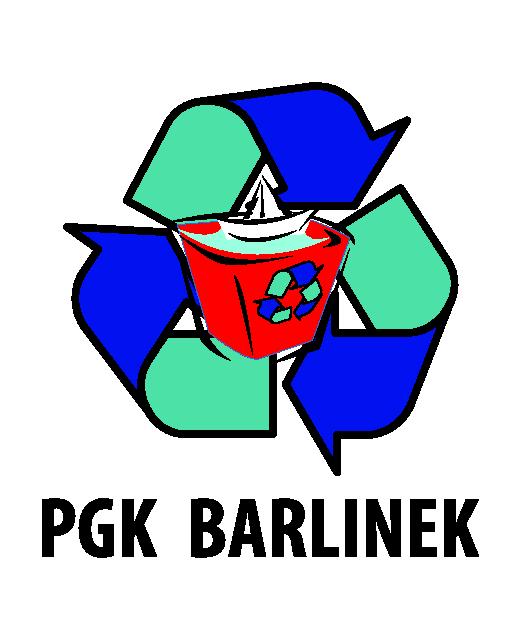 Przedsiębiorstwo Gospodarki Komunalnej  Sp. z o.o.ul. Szpitalna 474-320 Barlinekwoj. zachodniopomorskiekraj: PolskaTelefon: 95-7462-311Fax: 95-7462-311Adres internetowy: www.pgkbarlinek.pl  e-mail: biuro@pgkbarlinek.pl L.p.Oznaczenie rodzaju (nazwy) informacjiStrony w ofercie (wyrażone cyfrą) Strony w ofercie (wyrażone cyfrą) L.p.Oznaczenie rodzaju (nazwy) informacjioddoL.p.Nazwa części zamówienia Lp.Nazwa wykonawcyNazwisko i imię osoby (osób) upoważnionej(ych) do podpisania niniejszej oferty           w imieniu Wykonawcy(ów)Podpis(y) osoby(osób) upoważnionej(ych) do podpisania niniejszej oferty          w imieniu Wykonawcy(ów)Pieczęć(cie) Wykonawcy (ów)Miejscowośći data